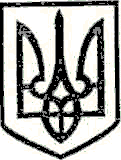 УКРАЇНАМАРКІВСЬКА РАЙОННА ДЕРЖАВНА АДМІНІСТРАЦІЯЛУГАНСЬКОЇ ОБЛАСТІР О З П О Р Я Д Ж Е Н Н Яголови районної державної адміністрації«16» березня 2018 р.                          Марківка                                              № 73Про зміну прізвища Г…Розглянувши заяву громадянки Д…, про зміну прізвища малолітньої доньки Г…, яка народилася в Луганській області, Марківського району, смт Марківка, свідоцтво про народження, серія І – ЕД № 364302 видане відділом державної реєстрації актів цивільного стану реєстраційної служби Марківського районного управління юстиції Луганської області, актовий запис № 47 від 01 квітня 2015 року та керуючись  ст. 119 Конституції України, п. 1 ст. 22 Закону України «Про місцеві державні адміністрації», Сімейним кодексом України, постановою Кабінету Міністрів України від 24 вересня 2008 року № 866 «Питання діяльності органів опіки та піклування, пов’язаної із захистом прав дитини» та в інтересах малолітньої Г…:Змінити прізвище малолітньої Г…, «Г…» на «Д…».2. Марківському районному відділу державної реєстрації актів цивільного стану Головного територіального управління юстиції у Луганській області внести зміни до актового запису про народження: змінивши прізвище малолітньої Г…, «Г…» на «Д…».    3. Контроль за виконанням цього розпорядження покласти на заступника голови райдержадміністрації Копатька І.Л.Голова районноїдержавної адміністрації                                                           І. А. Дзюба